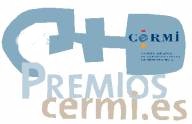  Pérez Bueno, presidente del Comité Español de Representantes de Personas con Discapacidad (CERMI), se complace en invitarle al acto de entrega del Premio Cermi.es 2014 en la categoría de Mejor Acción en Beneficio de las Mujeres con Discapacidad alObservatorio Estatal de Violencia sobre la Mujer del Ministerio de Sanidad, Servicios Sociales e IgualdadEl acto estará presidido por la Ministra de Sanidad, Servicios Sociales e Igualdad, Ana Mato Adrover.La entrega del galardón tendrá lugar el próximo día 24 de noviembre de 2014, a las 12,30 hs, en la sede del CERMI, situada en Calle Recoletos 1, bajo de MadridCorreo de confirmaciones de asistencia: cermi@cermi.es 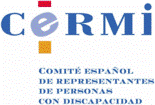 